www.auto-parking.netпроизводство парковочного оборудованияТИП 201 Столбик съемныйСтоимость за штуку.Столбик съемный ХарактеристикиСтолбик съемный  выполнен  под монтаж – бетонирование. Комплектуется опорной плитой, двумя ключами и светоотражающими полосками красного цвета. Стандартный цвет – серебристый металлик и RAL 7038. Возможна окраска в выбранный Вами цвет по шкале RAL.Размеры:  диаметр трубы 76 мм, толщина стенки трубы 2,5 мм,высота Н-800 мм.опорная плита М =150 мм.Отделка столбика:	- покрытие полиэфирной порошковой краской по цвету RAL 1021(желтая), RAL 3000(красный), RAL 2004(оранжевый), RAL 9005(черный), RAL 9006(хром - металлик), RAL 9016(белый). При заказе от 10 шт. покраска в выбранный Вами цвет по шкале RAL - дополнительно нанесение защитного антикоррозионного покрытия путем гальванического оцинкования + 300 р.Светоотражающие полосы (цвет черный, оранжевый, желтый, белый) ширина 50-100 мм по запросу заказчика. 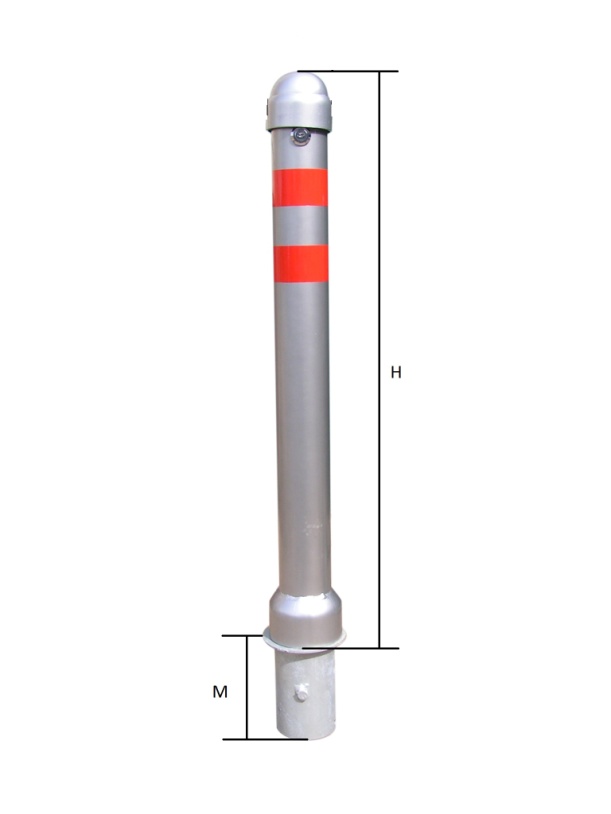 Стоимость доставки и установки рассчитываются после получения заявки с номенклатурой  изделий и адресом  монтажа.Товар обязательной сертификации не подлежит.Заказы принимаются по почте: 9600087@mail.ruПодробная  информация: (495) 960-00-87; (495)507-56-02;8-916-530-97-84;
	8-926-524-33-80. Схемы, фотографии и  чертежи  на  сайте: www.auto-parking.net        Артикул        Вес         (кг)    от 1-10   от 10-50      от 50-100           от 100 и более        Артикул        Вес         (кг)Рубли с НДС в зависимости от количества штукРубли с НДС в зависимости от количества штукРубли с НДС в зависимости от количества штукРубли с НДС в зависимости от количества штук        № 201       72000    180045	 1600        договорная